Vejledning til studieaktivitet 1 i 3. semester i sygeplejerskeuddannelsenGældende fra september 2022Vejledning til studieaktivitet II i 3. semester i sygeplejerskeuddannelsenGældende fra september 2022Den studerendes studieaktivitet Den studerendes dokumentation af studieaktivitet (udfyldes af studerende):Mødepligt i praktikken = 120 timer fordelt på 4 uger Dokumentation af mødepligten - 30 timer i gennemsnit pr. uge, som vejleder initierer.Dokumentation af egen studietid (11 timer pr. uge) for opnåelse af 1½ ECTS pr. uge.Udførte studieaktiviteter dokumenteres på ”To do Liste” og afsluttes i praktikportalen.Materiale til studieaktiviteti 3. semester ”To do liste”Stud:Stud:Stud:Materiale til studieaktiviteti 3. semester ”To do liste”Sygehus:Afsnit:Periode:Materiale til studieaktiviteti 3. semester ”To do liste”AKU:AKU:Initialer:Materiale til studieaktiviteti 3. semester ”To do liste”KV:KV:Initialer:                                                                         Ansvarlig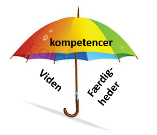 OpgaverKKU/AKU/KVDato og initialerStud.Dato og initialerVelkomstbrev inkl. arbejdsplan i Praktikportalen PPUnder fanen oversigt i PPEvt. IT-oprettelse (D4 363654)Vejl. opretter D4 363654Stud. læser D4 333749Tjekke Tryg-brandskolen max. 1 år (uploade i PP)Vejl. tjekkerStud. uploaderUdlevere og gennemgå introprogram (eget afsnit)Vejl. Udleverer Udlevere og intro til: Materiale til studieaktivitet Vejl. udlevererBesvare elektronisk evalueringsskemaStud. besvare, se QR på introprogramUploade feedback og refleksioner i Praktikportal (PP)Stud. uploader Afslutte forløb i PP Vejl. Afslutter Uddannelsessamtaler og feedback (studerende er medansvarlig for udfyldelse)Uddannelsessamtaler og feedback (studerende er medansvarlig for udfyldelse)Fælles forpligtende aftale om studieaktivitet og mødepligt Dato:Du uploader resumé i praktikportalenStuderendes ansvar:Studieaktivitet I (a: Indsamle patientviden & b: situationsbestemt kommunikation)Studieaktivitet I (a: Indsamle patientviden & b: situationsbestemt kommunikation)Udvælg teori/metode til indsamling og kommunikationStuderendes ansvar:Aftale dato for praktisk afviklingDato:Aftale dato for mundtlig feed back & feed forwardDato:Du uploader noter fra feedback og forward i praktikportalenStuderendes ansvar:    september 2023Studieaktivitet II (Teknologi)Studieaktivitet II (Teknologi)Indsamle data om teknologi (informations- og kommunikationsteknologi)Studerendes ansvar:Registrere anvendelserne af teknologiStuderendes ansvar:Opnå erfaringer med anvendelsenStuderendes ansvar:Reflektere over betydningen af teknologiStuderendes ansvar:Aftale dato for mundtlig feed back & feed forward (kombineres med andre)Dato:Du uploader dine registrerede data i praktikportalenStuderendes ansvar:Vejleder godkender mødepligt i PPTimer i alt:Dato:Introduktionsprogram Introduktionsprogram Introduktionsprogram Introduktionsprogram Emnerne kan indsættes i afsnittets øvrige introduktionsmaterialeEmnerne kan indsættes i afsnittets øvrige introduktionsmaterialeEmnerne kan indsættes i afsnittets øvrige introduktionsmaterialeEmnerne kan indsættes i afsnittets øvrige introduktionsmaterialeDatoEmne BemærkningerDato/Sign.:Uniform, Omklædningsforhold, personaleskabAlt om din praktik - Region Sjælland - Vi er til for dig (regionsjaelland.dk)Introduktion til relevante kliniske retningslinjer i D4Sikkerhed og fortrolighed ved personhenførbare data  Alt om din praktik - Region Sjælland - Vi er til for dig (regionsjaelland.dk)Beredskabsplan og placering af: brandslukningsudstyrHandling ift. hjerte- lungeredningDok på HLR fra skolenSP – AKU vurderer om og hvordan den studerende introduceres til SP SP – AKU vurderer om og hvordan den studerende introduceres til SPArbejdskultur – syge- raskmelding til afsnittetLæringsmiljø – studierum mm.Elektronisk evaluering – skema er på hjemmeside eller brug denne QR-kode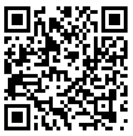 IndledningDette materiale er et hjælperedskab, der skal hjælpe dig og vejleder med et overblik over 3. semester i de 4 ugers somatikpraktik. Organisering af 3. semester sker ud fra: Bekendtgørelsen -> Studieordningen -> Uddannelsesplan -> Operationaliseringsværktøj (OPV) = alle disse informationer er samlet i dette materiale, så du gennem praktikken kun behøver dette dokument. Der er direkte ”kopieringer” fra ovenstående ex. er operationaliseringsværktøj identiske med den version, som er i praktikportalen.”To do listen” giver dig og vejleder et hurtigt overblik over de krav, der er gennem praktikken – altså en kvalitetssikring. ”Aktivitetskort – mindmaps” hjælper dig med, hvilke læringsaktiviteter, det er godt at komme omkring ift. at nå mål for læringsudbytte. Den lille mand på mindmappet fortæller dig, på hvilket niveau du skal kunne læringsaktiviteterne.Når du sætter et flueben, fortæller du din vejleder, at du har været omkring emnet ift. viden, færdigheder og kompetencer og du kan bliv spurgt ind til dette. Beskrivelse af 3. semester - fokus i somatikpraktikken:Tema: Situationsbestemt kommunikation i samspil med patient, borger, pårørende og fagprofessionelle i og på tværs af sektorer.Semesterets fokus er situationsbestemt kommunikation, vejledning og undervisning i samspil med patienter og pårørende i professionsfaglig og tværprofessionel praksis. Der er endvidere fokus på medicinhåndtering. Studieaktiviteterne retter sig mod, at du opnår viden om individuelle, sociale og kulturelle forholds indflydelse på patienters oplevelser og reaktioner på sundhedsudfordringer og sygdomssammenhænge samt færdigheder i og kompetencer til at tage ansvar for situationsbestemt kommunikation og pædagogiske interventioner.Studieaktiviteter i somatikpraktikken. Studieaktivitet I: Indsamle patientviden i relation til menneskers oplevelser og reaktioner ved sundhedsudfordringer og sygdomssammenhængeSituationsbestemt kommunikation i samspil med patient, borger og pårørende samt fag- og tværprofessionelt kommunikation og samarbejde i relation til patienters og borgeres forløbStudieaktiviteten udgør derudover det valgfrie element svarende til 2 ECTS point og det tværprofessionelle element svarende til 3 ECTS point.Studieaktivitet II: Identificere, registrere og anvende teknologi i praksisForpligtende aftale på praktikstedetInden for de første tre dage til én uge afholdes en samtale, hvor praktikken i store træk planlægges og aftaler nedskrives som forpligtende aftale – anvend skemaet nedenfor. Genanvend skemaet i løbet af praktikken ved behov f.eks. efter fravær i praktikken. Alle samtaler og aftaler uploades i praktikportalen (PP). Når praktikken afsluttes godkender/afviser vejleder i Praktikportalen, om du har opfyldt mødepligten*. Opfyldelse af mødepligten i praktikken er en forudsætning for, at du kan gå til prøve på semestret.* Mødepligten omfatter følgende (jf. studieordningen):Der er mødepligt i praktikken svarende til et omfang på gennemsnitligt 30 timer om ugen. Ved praktikperiodens begyndelse aftaler du og vejleder, hvilke aktiviteter og konkret mødetid, der registreres fremmøde til.Aktiviteter inkluderer:Alle studieaktiviteter, som fremgår af uddannelsesplanen for det respektive semester, Den generelle studieplan for praktikken på praktikstedetDen individuelle studieplan, der udarbejdes ved praktikperiodens begyndelse.Se mere om dit og vejleders samarbejde i dokumentet ’Samarbejde, roller og ansvar’ i relation til praktik. Link: Samarbejde og udvikling - Professionshøjskolen Absalon (phabsalon.dk)Inden for de første tre dage til én uge afholdes en samtale, hvor praktikken i store træk planlægges og aftaler nedskrives som forpligtende aftale – anvend skemaet nedenfor. Genanvend skemaet i løbet af praktikken ved behov f.eks. efter fravær i praktikken. Alle samtaler og aftaler uploades i praktikportalen (PP). Når praktikken afsluttes godkender/afviser vejleder i Praktikportalen, om du har opfyldt mødepligten*. Opfyldelse af mødepligten i praktikken er en forudsætning for, at du kan gå til prøve på semestret.* Mødepligten omfatter følgende (jf. studieordningen):Der er mødepligt i praktikken svarende til et omfang på gennemsnitligt 30 timer om ugen. Ved praktikperiodens begyndelse aftaler du og vejleder, hvilke aktiviteter og konkret mødetid, der registreres fremmøde til.Aktiviteter inkluderer:Alle studieaktiviteter, som fremgår af uddannelsesplanen for det respektive semester, Den generelle studieplan for praktikken på praktikstedetDen individuelle studieplan, der udarbejdes ved praktikperiodens begyndelse.Se mere om dit og vejleders samarbejde i dokumentet ’Samarbejde, roller og ansvar’ i relation til praktik. Link: Samarbejde og udvikling - Professionshøjskolen Absalon (phabsalon.dk)Inden for de første tre dage til én uge afholdes en samtale, hvor praktikken i store træk planlægges og aftaler nedskrives som forpligtende aftale – anvend skemaet nedenfor. Genanvend skemaet i løbet af praktikken ved behov f.eks. efter fravær i praktikken. Alle samtaler og aftaler uploades i praktikportalen (PP). Når praktikken afsluttes godkender/afviser vejleder i Praktikportalen, om du har opfyldt mødepligten*. Opfyldelse af mødepligten i praktikken er en forudsætning for, at du kan gå til prøve på semestret.* Mødepligten omfatter følgende (jf. studieordningen):Der er mødepligt i praktikken svarende til et omfang på gennemsnitligt 30 timer om ugen. Ved praktikperiodens begyndelse aftaler du og vejleder, hvilke aktiviteter og konkret mødetid, der registreres fremmøde til.Aktiviteter inkluderer:Alle studieaktiviteter, som fremgår af uddannelsesplanen for det respektive semester, Den generelle studieplan for praktikken på praktikstedetDen individuelle studieplan, der udarbejdes ved praktikperiodens begyndelse.Se mere om dit og vejleders samarbejde i dokumentet ’Samarbejde, roller og ansvar’ i relation til praktik. Link: Samarbejde og udvikling - Professionshøjskolen Absalon (phabsalon.dk)Aftaler ift. mødepligtDatoKommentarerDer er mødepligt til:Studieaktiviteter i uddannelsesplanen Planlagte fælles refleksionerPlanlagt undervisning og Skills-undervisning Indhold i generel og individuel studieplanPlanlagte samtaler og vejledningEr der fastlagt studiefri i praktikperioden? Hvordan har det indflydelse på praktikken? Information om procedure for syge- og raskmeldingPlanlægning af fremmøde og drøftelse af mødepligt.Hvad er læringsmulighederne i aften- og weekendvagter?Når praktikken slutter godkender vejleder i PP, Ved IKKE godkendt praktik beskriver vejleder i PP, det du mangler i praktikken ift. MØDEPLIGTNår praktikken slutter godkender vejleder i PP, Ved IKKE godkendt praktik beskriver vejleder i PP, det du mangler i praktikken ift. MØDEPLIGTNår praktikken slutter godkender vejleder i PP, Ved IKKE godkendt praktik beskriver vejleder i PP, det du mangler i praktikken ift. MØDEPLIGTAftaler ift. StudieaktiviteterDatoKommentarerAftal udarbejdelse af studieaktiviteter og feedback herpå.Samarbejde om praktikportalen - Drøft hvad studerende skal uploade og hvad vejleder skal godkende/afvise. Når praktikken slutter godkender vejleder i PP. Ved IKKE godkendt praktik beskriver vejleder i PP, det du mangler i praktikken ift. STUDIEAKTIVITETERNår praktikken slutter godkender vejleder i PP. Ved IKKE godkendt praktik beskriver vejleder i PP, det du mangler i praktikken ift. STUDIEAKTIVITETERNår praktikken slutter godkender vejleder i PP. Ved IKKE godkendt praktik beskriver vejleder i PP, det du mangler i praktikken ift. STUDIEAKTIVITETERAftaler ift. Generelle studieplan (Materiale til studieaktivitet i 3. sem. samt praktikstedets supplerende læringsmateriale)DatoKommentarerTemaer ift. den generelle uddannelsesplanTemaer ift. den afsnitsspecifikke planHvordan samarbejder vi om lærings-redskaber og -materiale? Hvordan inddrages mål for læringsudbytte?Hvordan forbereder den studerende sig til samtaler?Lokale tilbud for eksempel fælles refleksioner og træning af praktiske færdigheder i læringslab?Når praktikken slutter godkender vejleder i PP. Ved IKKE godkendt praktik beskriver vejleder i PP, det du mangler i praktikken ift. GENERELLE STUDIEPLANNår praktikken slutter godkender vejleder i PP. Ved IKKE godkendt praktik beskriver vejleder i PP, det du mangler i praktikken ift. GENERELLE STUDIEPLANNår praktikken slutter godkender vejleder i PP. Ved IKKE godkendt praktik beskriver vejleder i PP, det du mangler i praktikken ift. GENERELLE STUDIEPLANAftaler ift. Individuelle planDatoKommentarerEr der særskilte temaer, som den studerende ønsker at have fokus på / lære i semesteret?Når praktikken slutter godkender vejleder i PP. Ved IKKE godkendt praktik beskriver vejleder i PP, det du mangler i praktikken ift. INDIVIDUELLE PLANNår praktikken slutter godkender vejleder i PP. Ved IKKE godkendt praktik beskriver vejleder i PP, det du mangler i praktikken ift. INDIVIDUELLE PLANNår praktikken slutter godkender vejleder i PP. Ved IKKE godkendt praktik beskriver vejleder i PP, det du mangler i praktikken ift. INDIVIDUELLE PLANUnderskrifter bekræfter, at I har aftalt ovenstående.                                                       Dato __________________Underskrift studerende _______________________Underskrift klinisk vejleder _____________________________Studerende uploader aftalen i PP Revideret aftale                                                                                                                          Dato __________________Ændringer ift. tidl. aftale: Underskrift studerende _______________________Underskrift klinisk vejleder ___________________________Studerende uploader revideret aftale i PP Revideret aftale                                                                                                                          Dato __________________Ændringer ift. tidl. aftale: Underskrift studerende _______________________Underskrift klinisk vejleder ___________________________Studerende uploader revideret aftale i PPStudieaktivitet I:a: Indsamle patientviden i relation til menneskers oplevelser og reaktioner ved sundhedsudfordringer og sygdomssammenhængeb: Situationsbestemt kommunikation i samspil med patient, borger og pårørende samt fag- og tværprofessionelt kommunikation og samarbejde i relation til patienters og borgeres forløbStudieaktiviteten udgør derudover det valgfrie element svarende til 2 ECTS point og det tværprofessionelle element svarende til 3 ECTS point.Studieaktiviteten er operationaliseret ud fra nedenstående skabelon (som også ligger i praktikportalen).For at opnå mødepligten på 120 timer for praktikken, planlægges til ”fælles forpligtende samtale”, hvordan timerne afvikles. I denne studieaktivitet holdes mødepligten bl.a. op imod arbejdet med læringsaktivisterne i mindmap:Indsamle patient viden Situationsbestemt kommunikationStudieaktiviteten er operationaliseret ud fra nedenstående skabelon (som også ligger i praktikportalen).For at opnå mødepligten på 120 timer for praktikken, planlægges til ”fælles forpligtende samtale”, hvordan timerne afvikles. I denne studieaktivitet holdes mødepligten bl.a. op imod arbejdet med læringsaktivisterne i mindmap:Indsamle patient viden Situationsbestemt kommunikationFormålStudieaktiviteten retter sig mod nedenstående mål for læringsudbytte: Viden:Kan reflektere over anvendelse af kommunikationsteorier og –metoder og forstå den kommunikative betydning i forhold til dialog og relations skabelse.Kan forklare og reflektere over viden om individuelle, sociale, kulturelle, religiøse, internationale og etiske forholds indflydelse på menneskers op- levelser og reaktioner ved sundhedsudfordringer og sygdomssammen- hænge.Færdighed:Kan anvende situationsbestemt kommunikation i samspil med patient og borger i professionsfaglig og tværprofessionel praksis.Kan indgå i tværprofessionelt samarbejde i forskellige patient- og borger- forløb.Kan mestre relevante studie- og arbejdsmetoder til at opsøge empiri, teori og forskningsmetoder samt deltage i innovations-, udviklings- og forsk- ningsarbejde.Kompetencer:Kan indgå i situationsbestemt kommunikation i forskellige kontekster.Indhold og metodeStudieaktivitet I afvikles både i somatik og psykiatri praktik for at opfylde de valgfri og de tværprofessionelle ECTS.Du arbejder i løbet af begge praktikker med følgende:Indgå i situationsbestemt kommunikation og indsamle viden fra patientUdvælge den teori og metode som du vil anvende til situationsbestemt kommunikation og indsamling af patientviden (Valgfrit element)Samarbejde tværprofessionelt i forskellige patient- og borgerforløb (Tværprofessionelt element).Når du har arbejdet med ovenstående så aftaler du og vejleder et tidspunkt på en bestemt dag, hvor du, under overværelse af vejleder:Gennem situationsbestemt kommunikation indsamler viden fra patienten i forhold til dennes oplevelser og reaktioner på sygdom og sundhedsud- fordringer?Anvender viden fra patienten i det tværprofessionelle samarbejde for ek- sempel ved stuegang, tværfaglige konferencer, ambulante patientforløb mv.Efterfølgende reflekterer du mundtligt med klinisk vejleder over hvordan viden fra patienten blev involveret i patientforløbet med respekt for for- skellighed, og hvordan der samarbejdes på tværs af professionerNår ovenstående er udført giver klinisk vejleder mundtlig feedback og feedforward.ForudsætningerAt du og vejleder forventningsafstemmer ved den fælles forpligtende af- tale, hvordan studieaktiviteten m.m. indgår i mødepligtenAt du udvælger en kommunikationsteori-og metode forud for indsamling af patientviden f.eks. den dialogiske samtale, den motiverende samtale mv. som har været i den teoretiske undervisning forud for praktikken.At du medtænker din viden om det ’at være patient’At du øver dig i situationsbestemt kommunikation med både patienter og pårørende samt fag- og tværprofessionelle i den kliniske hverdag i afsnit- tet.Læringsfremmende feedup, feedback og feed- forwardDu får mundtligt feedback og feedforward på din situationsbestemte kommu- nikation i relation til patient/ borger og pårørende, samt fag- og tværprofessio- nelle, særligt i forhold til at:Indgå i situationsbestemt kommunikation med patient/borger og pårø- rende, samt fag- og tværprofessionelle samarbejdspartnereKunne indsamle viden fra patienten gennem relationen og kommunikati- onen, og reflektere over hvordan denne viden kom i spil i patientforløbet sammen med samarbejdspartnereReflektere over anvendelse af valgte kommunikationsteori- og metodes betydning for patientforløbet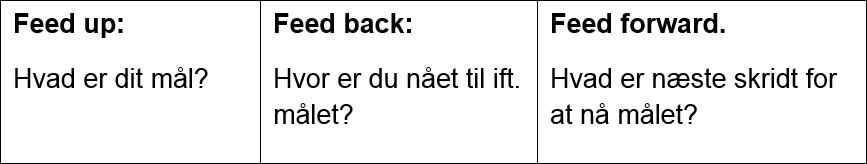 Den mundtlige refleksion, feedback og feedforward foregår med klinisk vejle- der og evt. flere studerende samtidig.GennemførelseskriterierNår vejleder har givet feedback og feedforward, uploader du noter fra feed- back og feedforward i praktikportalen og vejleder bekræfter i praktikportalen, at studieaktiviteten er gennemført.Indsamle patient videnDette mindmap understøtter vejledningen til studieaktivitet I. Dine refleksioner noteres i portfolio.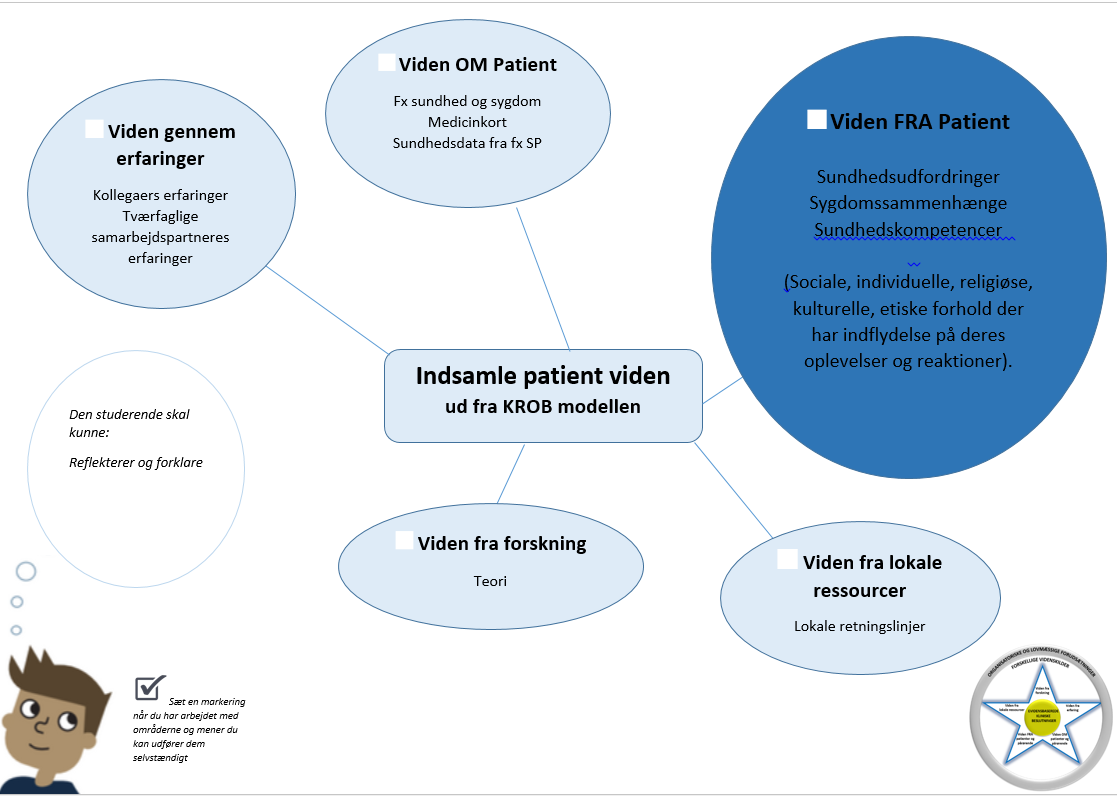 Situationsbestemt kommunikationDette mindmap understøtter vejledningen til studieaktivitet I. Dine refleksioner noteres i portfolio.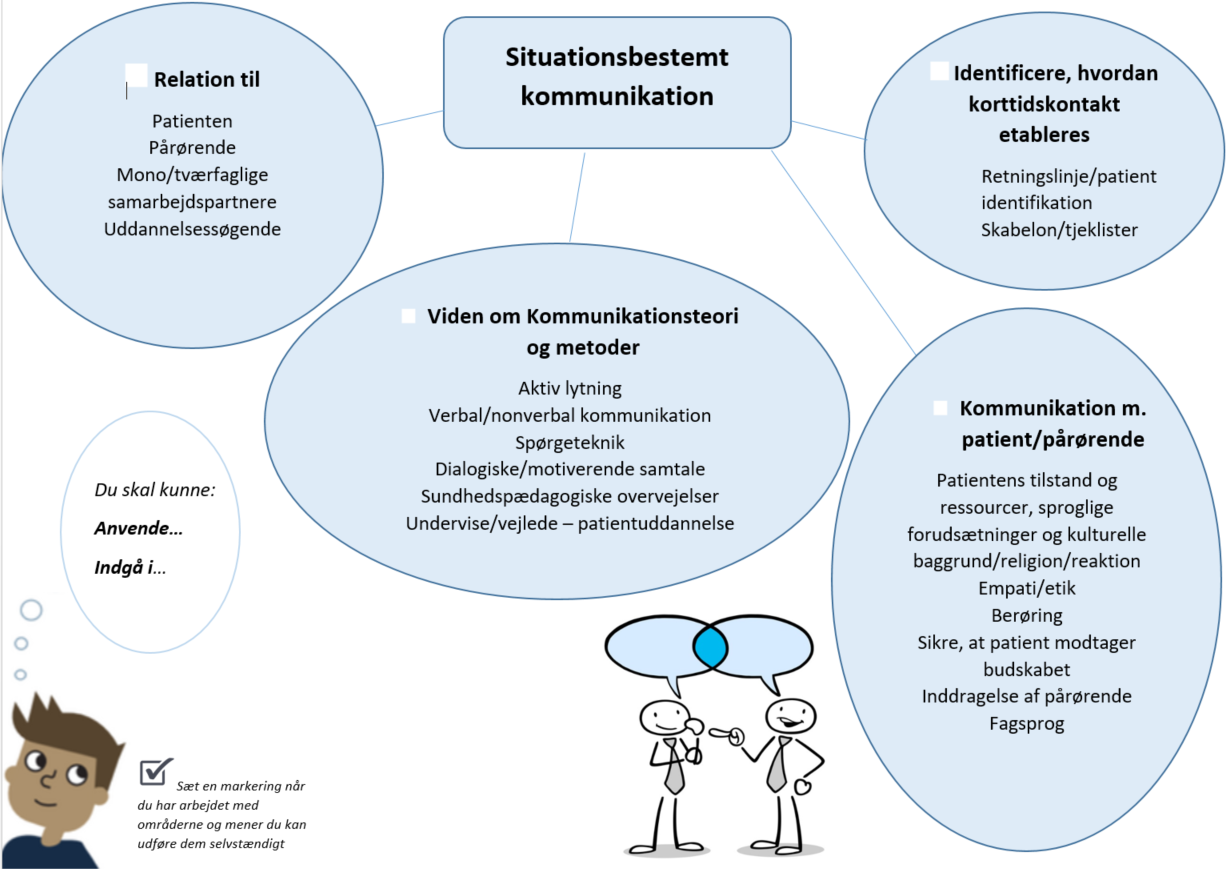 Studieaktivitet II:Identificere, registrere og anvende teknologi i praksisStudieaktiviteten er operationaliseret ud fra nedenstående skabelon (som også ligger i praktikportalen).For at opnå mødepligten på 120 timer for praktikken, planlægges til ”fælles forpligtende samtale”, hvordan timerne afvikles. I denne studieaktivitet holdes mødepligten bl.a. op imod arbejdet med læringsaktivisterne i mindmap:Registrering af teknologi Studieaktiviteten er operationaliseret ud fra nedenstående skabelon (som også ligger i praktikportalen).For at opnå mødepligten på 120 timer for praktikken, planlægges til ”fælles forpligtende samtale”, hvordan timerne afvikles. I denne studieaktivitet holdes mødepligten bl.a. op imod arbejdet med læringsaktivisterne i mindmap:Registrering af teknologi FormålStudieaktiviteten retter sig mod nedenstående mål for læringsudbytte: Viden:Kan forklare og reflektere over professionens anvendelse af teknologi i pleje, behandling og kvalitetssikring.Færdighed:Kan anvende teknologier i udførelsen af pleje, omsorg og behandling. Kompetencer:Kan håndtere og påtage sig ansvar for professionsrelevant teknologi, herunder informations- og kommunikationsteknologi i den relevante kon- tekst.Indhold og metodeI løbet af praktikperioden skal du:Via observation og dialog indsamle data om, hvilke former for teknologi, herunder informations- og kommunikationsteknologier, som anvendes på dit aktuelle praktikstedRegistrere anvendelse af og formål med teknologier på praktikstedet (fx til kommunikation, dokumentation, sikkerhed, pleje, behandling, kvali- tetssikring mv). Du kan registrere dine data og refleksioner ved fx at udar- bejde en liste, mindmap, poster, Power Point, som drøftes mundtligt med klinisk vejleder, og evt. sammen med andre studerende eller personale.Opnå egne erfaringer med at anvende og håndtere teknologier i udførel- sen af pleje, omsorg, behandling samt kvalitetssikring.Undervejs reflektere over, hvilken betydning anvendelsen af teknologi harfor:samarbejdet mellem sundhedsprofessionellekommunikation og relation mellem sygeplejerske, patient/borger og evt. pårørendehvordan teknologien influerer på opgavefordeling og arbejds- gange i praksisNår du har arbejdet med ovenstående, aftaler du og vejleder et tidspunkt, hvor I mødes og drøfter din dataindsamling, erfaringer samt refleksioner over tek- nologi på praktikstedet.ForudsætningerAt du og vejleder ved den fælles forpligtende aftale forventningsafstem- mer, hvordan studieaktiviteten m.m. indgår i mødepligtenKendskab til teori om teknologiforståelseLæringsfremmende feedup, feedback og feed- forwardDu får mundtlig feedback og feedforward på den samlede studieaktivitet af vejleder, særligt i forhold til:I hvilket omfang du kan anvende, håndtere og tage ansvar for teknologi iudførelsen af pleje, omsorg, behandling samt kvalitetssikringDine refleksioner over hvilken betydning anvendelse af teknologi har for:samarbejdet mellem sundhedsprofessionellekommunikation og relation mellem sygeplejerske, patient/borger og evt. pårørendehvordan teknologien influerer på opgavefordeling og arbejds- gange i praksisPå nogle praktiksteder kan der evt. være mulighed for peer-to-peer drøftelser af refleksioner med andre studerende.GennemførelseskriterierNår vejleder har givet feedback og feedforward på dine refleksioner og du har uploadet dine registrerede data i praktikportalen, bekræfter vejleder i praktik- portalen, at studieaktiviteten er gennemført. ”Registrering af teknologi”Dette mindmap understøtter vejledningen til studieaktivitet II. Dine refleksioner noteres i portfolio. 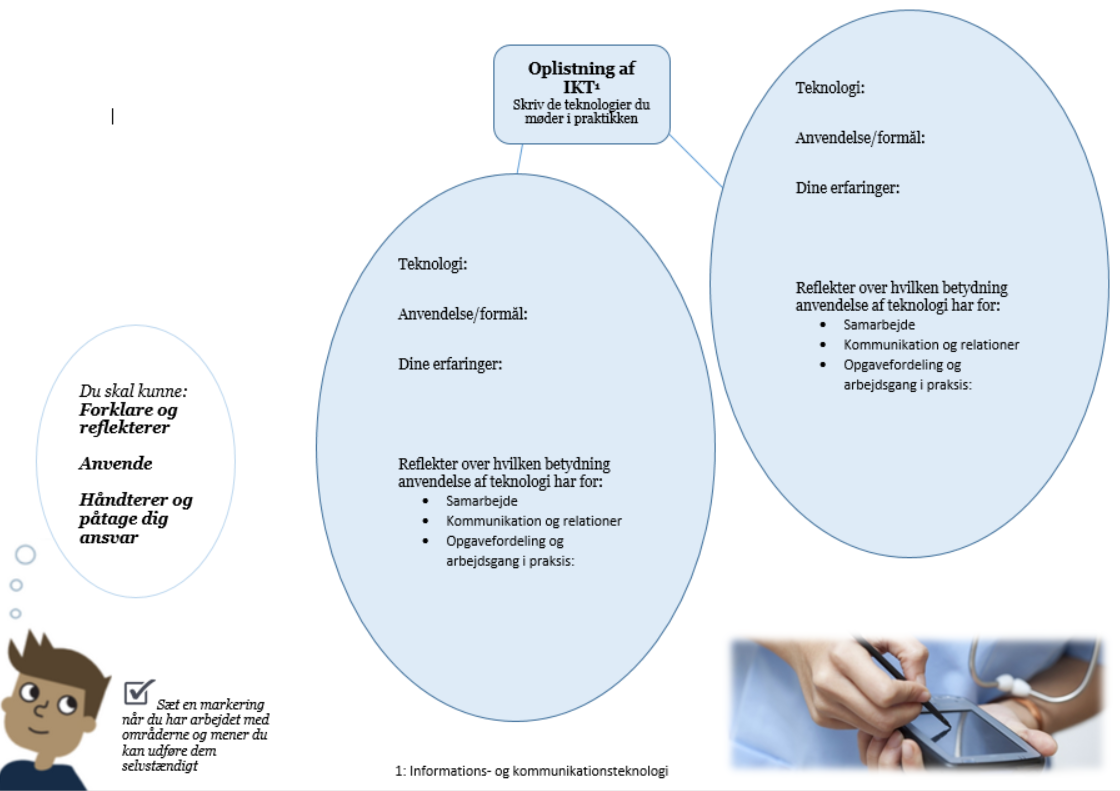 Bilag til inspiration: Metoder ifm. klinisk beslutningstagenBilag til inspiration: Metoder ifm. klinisk beslutningstagenKlinisk refleksion over beslutningstagen 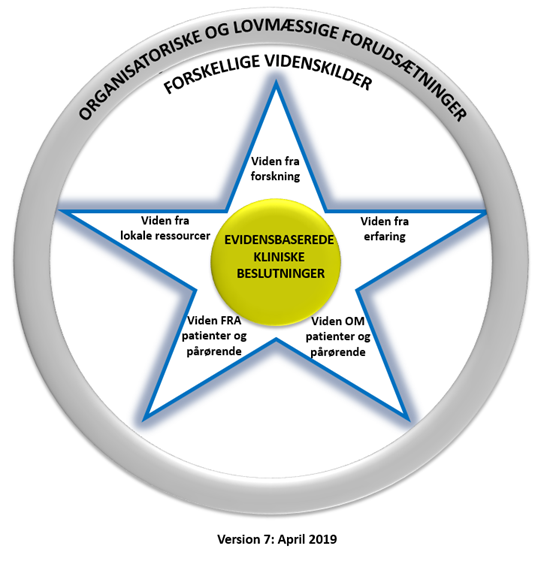 Model for klinisk beslutningstagen (huset)Reference:Nye begreber i sygeplejerskeuddannelse, klinisk beslutningstagen og klinisk lederskab” Artikel i Uddannelsesnyt nr. 3 – 27. årgang 2016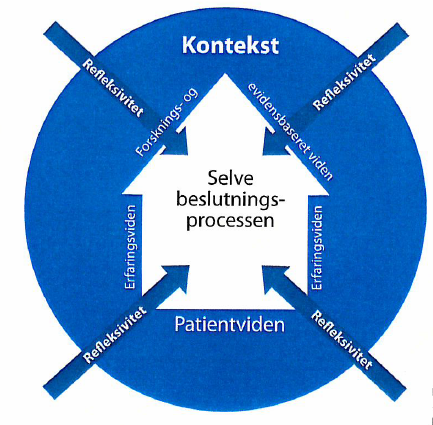 Pædagogisk refleksionsmodelReference:Kvalificering af den kliniske beslutning. Artikel fra sygeplejersken nr. 11 2011 s 54-56, af Jane Færch sygeplejerske, cand. cur. og Camilla Bernild, sygeplejerske, cand. mag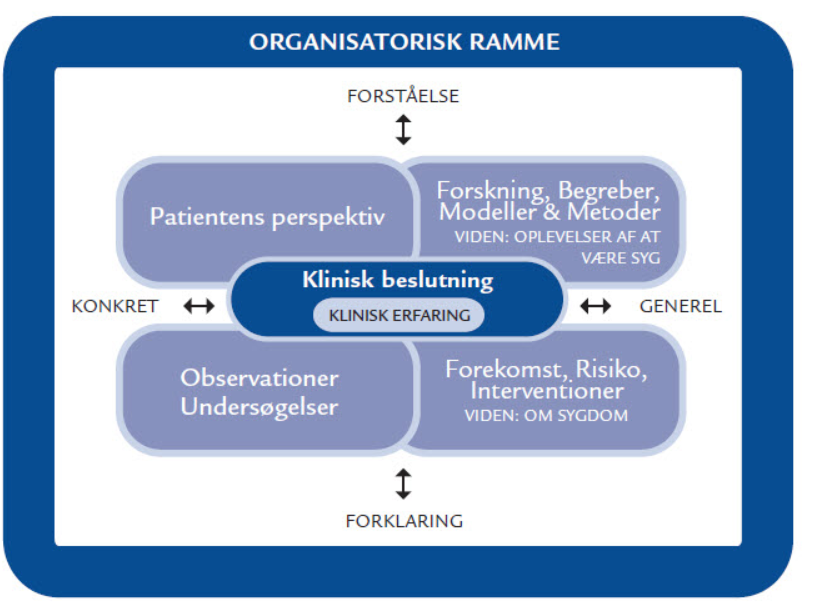 Bilag: StudieaktivitetsmodelBilag: StudieaktivitetsmodelBilag: Studieaktivitetsmodel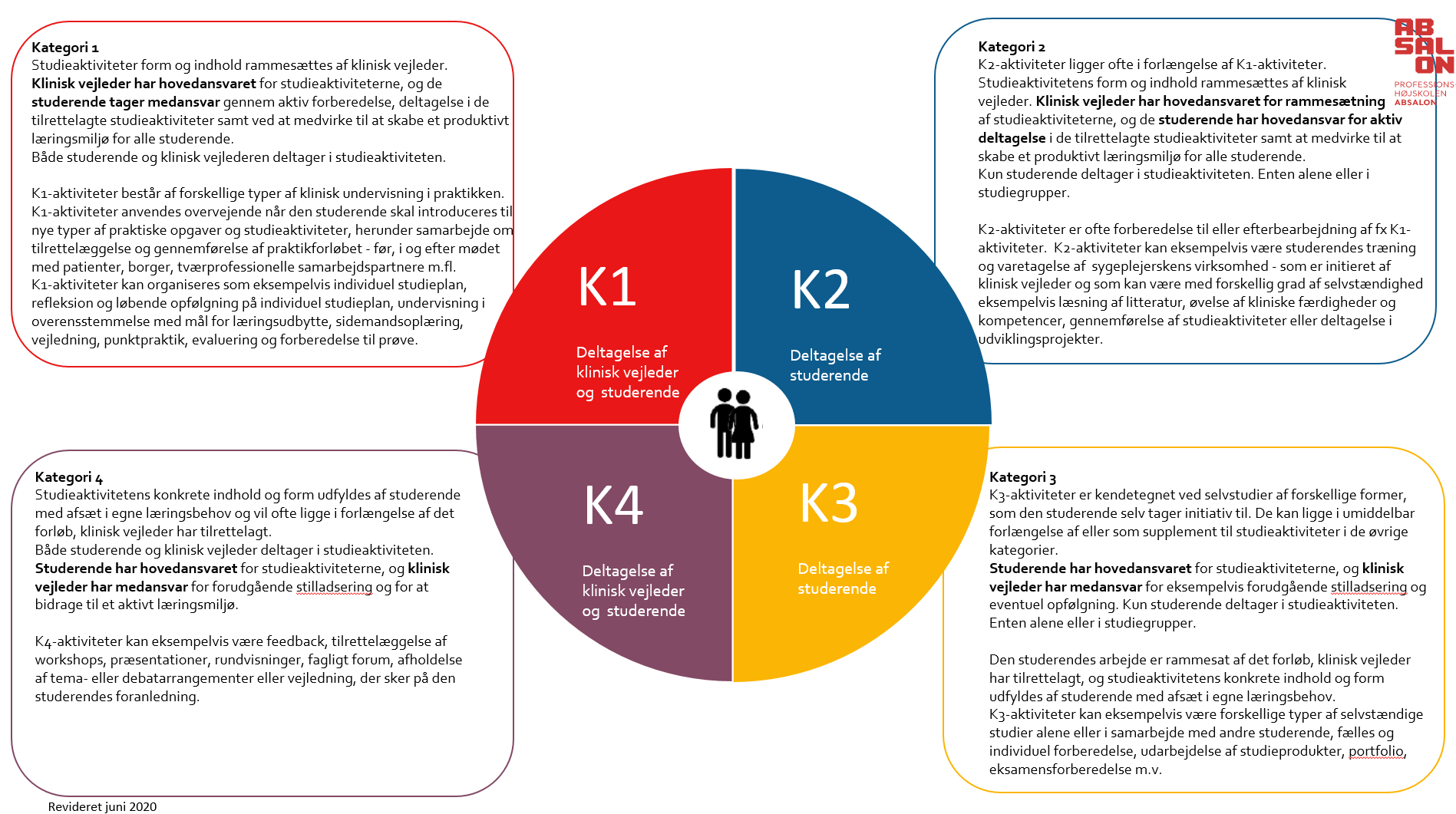 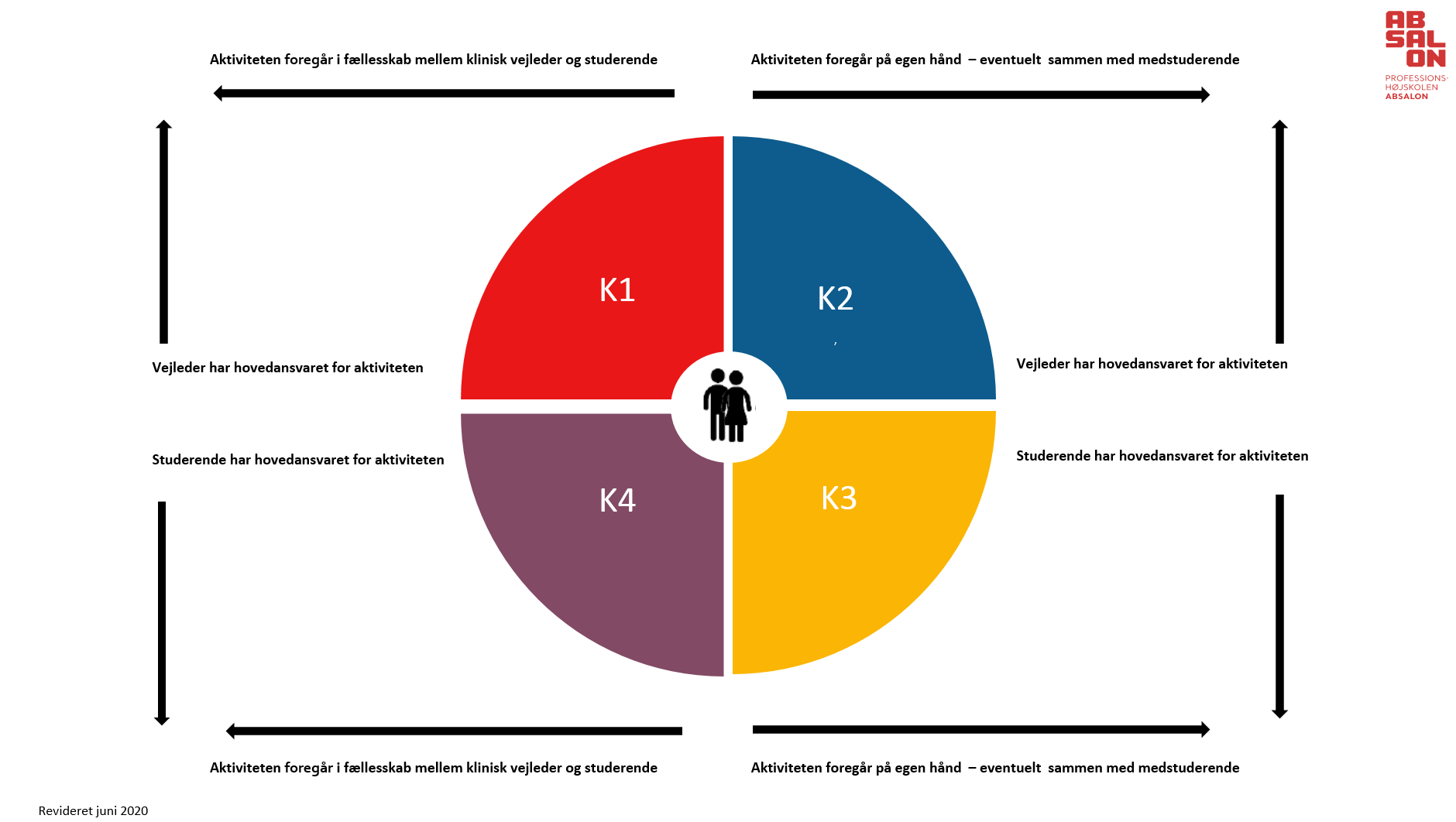 UgePraktiktidMandagTirsdagOnsdagTorsdagFredagLørdagSøndagI alt1Fremmødte timer i praktik1Egen studietid(11 timer )Emner:Emner:Emner:Emner:Emner:Emner:Emner:2 Fremmødte timer i praktik2 Egen studietid(11 timer)Emner:Emner:Emner:Emner:Emner:Emner:Emner:3 Fremmødte timer i praktik3 Egen studietid(11 timer)Emner:Emner:Emner:Emner:Emner:Emner:Emner:4 Fremmødte timer i praktik4 Egen studietid(11 timer)Emner:Emner:Emner:Emner:Emner:Emner:Emner:Sammentælling:Sammentælling:Fremmødte timer i praktik (min. 120 timer)Fremmødte timer i praktik (min. 120 timer)Fremmødte timer i praktik (min. 120 timer)Fremmødte timer i praktik (min. 120 timer)Fremmødte timer i praktik (min. 120 timer)Egen studietid (min. 44 timer)Egen studietid (min. 44 timer)Egen studietid (min. 44 timer)Sammentælling:Sammentælling:Antal timer:Dato:                                       Vejlederinitialer:Antal timer:Dato:                                       Vejlederinitialer:Antal timer:Dato:                                       Vejlederinitialer:Antal timer:Dato:                                       Vejlederinitialer:Antal timer:Dato:                                       Vejlederinitialer: